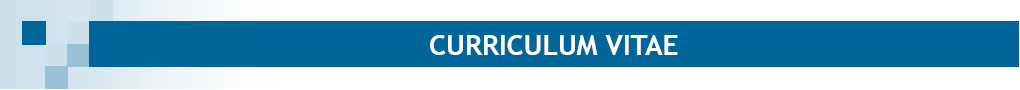 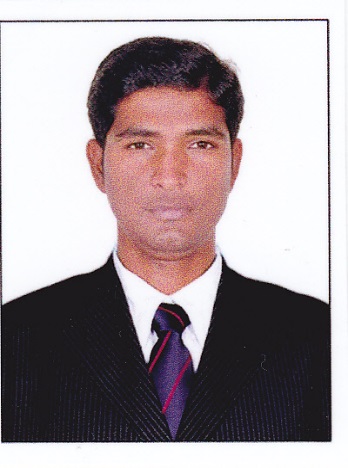 Balaji (B.E, CIVIL) (Planning Engineer)Email: balaji.29851@2freemail.com 	Career Objective: To advance my professional career in a Professionally Managed Organization, involved in development of large, prestigious & challenging development works and offering potential for career advancement of individuals in a competitive and remunerative work environment, on long term basis.Career Summary:04 years’ work experience.Cost Engineering Practice.Project Management Professional, 35 PDU’s.Planning, Scheduling, Monitoring and analyzing on building (High rise and medium) construction and infrastructure projects.Supervision and Management experience of Planners, Cost Engineers (On large projects) and Construction Staff (On small projects at start of career).Earned Value Management and Analysis. Primavera P6.7 hands on training & System Administrator.In-house (arranged by SADARA) Training on FIDIC Conditions of Contract and Claims ManagementBudget development, Actual cost tracking and monitoring.Team player, self-motivated and hard worker to achieve the targeted goals.Key Technical Knowledge Areas:Project planning, scheduling, monitoring, analyzing, controlling & reporting on high rise buildings with diverse end use like hotels, residences, offices, retail, parking and school as well as of infrastructure projects.Project budget development as per company policy and management input.Tender programs preparation, after detailed study of the contract documents and company’s method statement for construction.Detailed Baseline Schedules (level 4 or level 5) preparation after study of BOQ, Drawings, Specifications and input from Construction Managers. Progress reports format finalization after coordination with client, consultant and contractual project procedures. Updation of reports on Daily, Weekly, Bi-Weekly and Monthly basis.Actual cost tracking. Developed the system with PCS manager for monitoring the actual cost on all subheads like Subcontractor IPCs, Salaries, Material, Equipment’s & Petty Cash and preparation of coding structure.Based on Raw data preparation of Monthly Cost Tracking reports. Showing comparison of actual cost with project budget and contractual.Preparation of presentation for high level meetings like Governor Meetings and Board Meetings.Extension of Time Claims preparation with contracts department by providing the time impact diagrams and actual cost for the corresponding delays.Project cash flow and S-Curve preparation after coordination with finance department and further study of construction schedule.Activity level cost and resource loading based on BOQ and construction sequence breakdown. Being a member of Head Office core team, management of site based planners and cost control engineers. Also providing them guidance as per company policy.Preparation of Key Performance Indicators and their periodic updation.Experienced in use of Earned Value Management for cost and schedule analysis.Have good experience in Managing Primavera P6 version 7 Server. Giving proper access and other required privileges for site based users.Experienced in use of Planning Software like Primavera versions 3.0, 5.0, 6.7 and MS Project/ MS Excel.  Professional Education:Title of degree:	Bachelor of Civil Engineering.Dates:			March 2012.Awarding Body:	Ponnaiyah Ramajayam Institute of Science & Technology, Tanjavur, India.Title of Certification: 	Certified Cost Engineer (CCE)Dates: 			June 2012 (Training)Convening Body: 	American Association for the Advancement of Cost Engg. International (AACEI), USA.Title of Certification: 	Project Management Professional (PMP)Dates: 			Nov, 2015. (35 PDUs)Awarding Body: 	Knowledge Square Institute, KSA.Title of Qualification: 	Associate EngineerDates: 			April, 2009 (Degree)Awarding Body: 	Srinivasa Subbaraya Polytechnic College, Puttur, India.Refresher Course: 	Planning & Scheduling ProfessionalDates: 			August 2015 (Training) Convening Body: 	Kemya Petrochemicals, Jubail, KSA.Title of Course:	Primavera, Version 3.1 & 5.0Dates:	October 2013Convening Body: 	Zabeel Training Institute, India.Title of Training:	FIDIC Conditions of Contract and Claims ManagementDates:	January 2015Conducted By: 	Construction Management Consultants CompanyTitle of Course:	Primavera, Version 6.0Dates:	April 2015.Awarding Body: 	Penta CAD, Chennai, India.Title of Course:	Project Contract Management (PCM)Dates:	October - November 2014.Conducted By: 	Azmeel & Royal Commission J.V, JUbail, KSA.Title of Course:	MS Project Planner Dates:	September 2011Awarding Body:	Ponnaiyah Ramajayam Institute of Science & Technology, Tanjavur, India.Work Experience:Duration: - from March 2014 till Date…INDUSTRIALOrganization:	AGCC, Jubail, KSA.Project:		SAUDI ARAMCO – SADARA CHEMICAL COMPLEX, SAUDI ARABIACost = US$20 billion. Sadara Chemical Company is a joint venture developed by the Saudi Arabian Oil Company (Saudi Aramco) and The Dow Chemical Company (Dow) to build world’s largest Petro-Chemical Complex in single phase. Designation:		Senior Planning/ Control EngineerProject:		SAUDI ARAMCO – WASIT GAS PROGRAM, SAUDI ARABIACost = $05.50 Billion. The Wasit Gas Plant constructed an onshore greenfield Central Processing Facility (CPF) capable of processing 2.5 billion scfd of gas from the offshore fieldsDesignation:		Senior Planning/ Control EngineerProject:		SABIC–KEMYA PLANT, Al-Jubail Petrochemical Company, KSA.Cost = $03.40 Billion. SABIC and ExxonMobil joint venture to construct a world-scale specialty to produce up to 400,000 tons of elastomers facility per year.Designation:		Senior Planning/ Control EngineerRESIDENTIALProject:	ROYAL COMMISSION, MARAFIQ Home Ownership Project, Jubail, KSA. Cost = $67.57 Million, encompasses construction of 298 villas, one Masjid, Two Public Parks, Recreation Center building and social hall building. The project has a total land area of 310,170.06 m2 with fully developed & functional infrastructure.Designation:		Planning EngineerProject:	ROYAL COMMISSION KSA, Installation of Underground waste Compactors, SAUDI ARABIA. Cost = $02.57 Million, Royal Commission is launching the first underground waste compactors to cater for the solid wastes.Designation:		Planning EngineerDuration: - from March 2012 to January 2013Organization:	Malles Construction Pvt Ltd., India.Project:		Aashira Villas, Perumbakkam, Chennai Cost = US$15.60 Million. A project of Public Private Partnership to develop the quality housing for the community. Designation:		Junior Planning EngineerLanguages:		English, Hindi, Tamil and Arabic (Beginner user)Soft Skills:		Primavera P6, MS Project, STAAD Pro, AutoCAD, MS Office, MS Excel, MS PowerPointROAD CALC, Surface Modelling, SW-1, SYNCHRO.Personal Details:										Date of Birth: 		25th May 1990.Nationality:		IndianVisa Status:		Resident Permit of KSA.Marital Status:		Un-Married.Driving License:	KSA LTV Driving LicenseFor Reference and Professional endorsements: